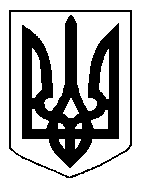 БІЛОЦЕРКІВСЬКА МІСЬКА РАДА	КИЇВСЬКОЇ ОБЛАСТІ	Р І Ш Е Н Н Я
від  23 січня 2020 року                                                                        № 4900-89-VII

Про продаж земельної ділянки  несільськогосподарського призначення комунальної власності фізичній особі – підприємцю Грибу Ігорю Володимировичуза адресою: вулиця Польова, 84Розглянувши рішення господарського суду Київської області від 02 квітня 2019 року у справі №911/2506/18, звіт про експертну грошову оцінку земельної ділянки несільськогосподарського призначення, на якій розташовані об’єкти нерухомого майна, з метою сприяння соціально-економічному розвитку міста Біла Церква, відповідно до ст. ст. 12, 122, 125-128 Земельного кодексу України, Законами України «Про внесення змін до деяких законодавчих актів України щодо розмежування земель державної та комунальної власності», «Про державну реєстрацію речових прав на нерухоме майно та їх обтяжень», ч. 1 п. 34 ст. 26 Закону України «Про місцеве самоврядування в Україні» та рішення Білоцерківської міської ради  від 24 вересня 2015 року № 1562-79-VI «Про проведення робіт з експертних грошових оцінок земельних ділянок, які знаходиться в користуванні», міська рада вирішила:1. Взяти до відома звіт з експертної грошової оцінки земельної ділянки несільськогосподарського призначення площею 0,1535 га, що перебуває в оренді фізичної особи – підприємця Гриба Ігоря Володимировича з цільовим призначенням 03.07 Для будівництва та обслуговування будівель торгівлі (вид використання – для експлуатації та обслуговування майстерні з ремонту металообробного та електричного обладнання – частина нежитлової будівлі літера «А» в нежитловій будівлі літера «А»), що розташована за адресою: вулиця Польова, 84 у м. Біла Церква, виконаний ДЕРЖАВНИМ ПІДПРИЄМСТВОМ «КИЇВСЬКИЙ НАУКОВО-ДОСЛІДНИЙ ТА ПРОЕКТНИЙ ІНСТИТУТ ЗЕМЛЕУСТРОЮ», згідно з яким вартість земельної ділянки становить 411 380 грн. 00 коп. (чотириста одинадцять тисяч триста вісімдесят гривень 00 коп.), без ПДВ. (висновок експерта про оцінну вартість від 15 червня  2017 року).2. Встановити ціну продажу земельної ділянки в розмірі 767500 грн  (сімсот шістдесят сім тисяч п’ятсот гривень), без ПДВ.3. Продати у власність фізичній особі – підприємцю Грибу Ігорю Володимировичу земельну ділянку несільськогосподарського призначення комунальної власності (кадастровий номер: 3210300000:06:033:0033) загальною площею 0,1535 га з цільовим призначенням 03.07 Для будівництва та обслуговування будівель торгівлі (вид використання – для експлуатації та обслуговування майстерні з ремонту металообробного та електричного обладнання – частина нежитлової будівлі літера «А» в нежитловій будівлі літера «А»), на якій розташовані належні заявнику об’єкти нерухомого майна за адресою: вулиця Польова, 84, м. Біла Церква.24. Покупець у 30-денний термін з моменту прийняття даного рішення зобов’язаний укласти договір купівлі-продажу земельної ділянки несільськогосподарського призначення комунальної власності в установленому чинним законодавством порядку.5. Покупець земельної ділянки зобов’язаний в день підписання договору купівлі-продажу земельної ділянки та його нотаріального посвідчення сплатити 100 % вартості земельної ділянки  (за виключенням суми авансового внеску в розмірі 15 508 грн. 72 коп.  (п'ятнадцять тисяч  п’ятсот вісім гривень сімдесят дві копійки)) до місцевого бюджету.6. У разі не укладення покупцем договору купівлі-продажу земельної ділянки несільськогосподарського призначення комунальної власності у зазначений в п.4 цього рішення термін з вини покупця, рішення втрачає чинність.7. Контроль за виконанням даного рішення покласти на постійну комісію з питань земельних відносин та земельного кадастру, планування території, будівництва, архітектури, охорони пам’яток, історичного середовища та благоустрою. Міський голова                                          	                                                  Геннадій ДИКИЙ